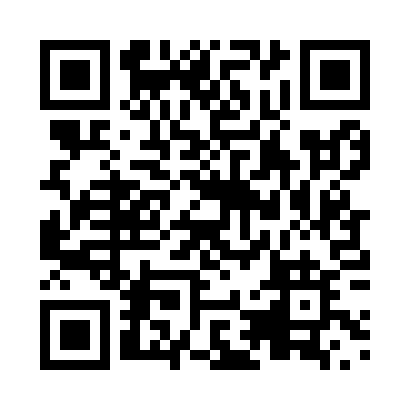 Prayer times for Wards Brook, Nova Scotia, CanadaMon 1 Jul 2024 - Wed 31 Jul 2024High Latitude Method: Angle Based RulePrayer Calculation Method: Islamic Society of North AmericaAsar Calculation Method: HanafiPrayer times provided by https://www.salahtimes.comDateDayFajrSunriseDhuhrAsrMaghribIsha1Mon3:375:341:226:459:1011:072Tue3:385:351:226:459:1011:073Wed3:395:351:236:459:1011:064Thu3:405:361:236:459:0911:055Fri3:415:371:236:459:0911:056Sat3:425:371:236:459:0911:047Sun3:435:381:236:459:0811:038Mon3:445:391:236:449:0811:029Tue3:465:401:246:449:0711:0110Wed3:475:411:246:449:0711:0011Thu3:485:411:246:449:0610:5912Fri3:505:421:246:439:0510:5813Sat3:515:431:246:439:0510:5614Sun3:535:441:246:439:0410:5515Mon3:545:451:246:429:0310:5416Tue3:565:461:246:429:0210:5217Wed3:575:471:246:429:0210:5118Thu3:595:481:256:419:0110:5019Fri4:005:491:256:419:0010:4820Sat4:025:501:256:408:5910:4721Sun4:045:511:256:408:5810:4522Mon4:055:521:256:398:5710:4323Tue4:075:531:256:398:5610:4224Wed4:095:541:256:388:5510:4025Thu4:105:551:256:378:5410:3826Fri4:125:561:256:378:5310:3727Sat4:145:571:256:368:5210:3528Sun4:155:591:256:358:5010:3329Mon4:176:001:256:358:4910:3130Tue4:196:011:256:348:4810:2931Wed4:216:021:256:338:4710:28